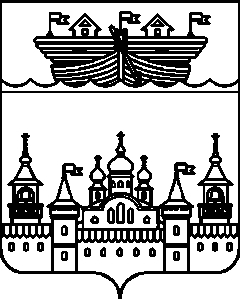 АДМИНИСТРАЦИЯ ВОЗДВИЖЕНСКОГО СЕЛЬСОВЕТАВОСКРЕСЕНСКОГО МУНИЦИПАЛЬНОГО РАЙОНАНИЖЕГОРОДСКОЙ ОБЛАСТИРАСПОРЯЖЕНИЕ29 октября 2018 года	№ 24-рОб утверждении Порядка применения представителем нанимателя (работодателем) взысканий, предусмотренных статьями 14.1, 15 и 27 Федерального закона от 2 марта 2007 года № 25-ФЗ «О муниципальной службе в Российской Федерации».В соответствии с Федеральным законом от 2 марта 2007 года № 25-ФЗ «О муниципальной службе в Российской Федерации», Законом Нижегородской области от 3 августа 2007 года № 99-З «О муниципальной службе в Нижегородской области»:1.Утвердить прилагаемый Порядок применения представителем нанимателя (работодателем) взысканий, предусмотренных статьями 14.1, 15 и 27 Федерального закона от 2 марта 2007 года № 25-ФЗ «О муниципальной службе в Российской Федерации».2.Ознакомить с данным порядком муниципальных служащих администрации Воздвиженского сельсовета под роспись. 3.Разместить настоящее распоряжение на официальном сайте администрации Воскресенского муниципального района Нижегородской области в сети Интернет.4.Контроль за исполнением настоящего распоряжения оставляю за собой.Глава администрации Воздвиженского сельсовета						 И.Н.ОхотниковУтвержденраспоряжением администрацииВоздвиженского сельсоветаВоскресенского муниципального районаНижегородской областиот 29 октября 2018 года № 24-рПорядокприменения представителем нанимателя (работодателем) взысканий, предусмотренных статьями 14.1, 15 и 27 Федерального закона от 2 марта 2007 года № 25-ФЗ «О муниципальной службе в Российской Федерации»1.Общие положения1.1.Настоящий Порядок разработан в соответствии  со статьёй 27.1 Федерального закона от 2 марта 2007 № 25-ФЗ «О муниципальной службе в Российской Федерации» (далее – Федеральный закон от 2 марта 2007 года № 25-ФЗ) и устанавливает порядок и сроки применения главой администрации Воздвиженского сельсовета Воскресенского муниципального района Нижегородской области (далее – глава администрации) взысканий, предусмотренных статьями 14.1, 15 и 27 Федерального закона от 2 марта 2007 года № 25-ФЗ, за несоблюдение муниципальным служащим, представителем нанимателя (работодателем) для которого является глава администрации (далее – муниципальный служащий), ограничений и запретов, требований о предотвращении или об урегулировании конфликта интересов и неисполнение обязанностей, установленных в целях противодействия коррупции Федеральным законом от 2 марта 2007 года № 25-ФЗ, Федеральным законом от 25 декабря 2008 года № 273-ФЗ «О противодействии коррупции» и другими федеральными законами.1.2.Взыскания, предусмотренные статьями 14.1, 15 и 27 Федерального закона от 2 марта 2007 года № 25-ФЗ за коррупционные правонарушения, применяются главой администрации на основании:-доклада о результатах проверки, произведённой ответственным лицом за работу по профилактике коррупционных правонарушений;-рекомендаций комиссии администрации Воздвиженского сельсовета Воскресенского муниципального района Нижегородской области по соблюдению требований к служебному поведению муниципальных служащих и урегулированию конфликта интересов, в случае если доклад о результатах проверки направлялся в комиссию;-доклада ответственного лица за работу по профилактике правонарушений о совершении коррупционного правонарушения, в котором излагаются фактические обстоятельства его совершения, и письменного объяснения муниципального служащего только с его согласия и при условии признания им факта совершения коррупционного правонарушения (за исключением применения взыскания в виде увольнения в связи с утратой доверия;-объяснений муниципального служащего;-иных материалов.1.3.За несоблюдение муниципальным служащим ограничений и запретов, требований о предотвращении или об урегулировании конфликта интересов и неисполнение обязанностей, установленных в целях противодействия коррупции Федеральным законом от 2 марта 2007 года № 25-ФЗ, Федеральным законом от 25 декабря 2008 года № 273-ФЗ «О противодействии коррупции» и другими федеральными законами, налагаются взыскания, предусмотренные статьёй 27 Федерального закона от 2 марта 2007 года № 25-ФЗ.1.4.В случае совершения правонарушений, установленных статьями 14.1 и 15 Федерального закона от 2 марта 2007 года № 25-ФЗ, муниципальный служащий подлежит увольнению с муниципальной службы в связи с утратой доверия.2.Порядок применения взысканий2.1.При применении взысканий, предусмотренных статьями 14.1, 15 и 27 Федерального закона от 2 марта 2007 года № 25-ФЗ, учитываются характер совершенного муниципальным служащим проступка (правонарушения), его тяжесть, обстоятельства, при которых он совершён, соблюдение муниципальным служащим других ограничений и запретов, требований о предотвращении или об урегулировании конфликта интересов и исполнение им обязанностей, установленных в целях противодействия коррупции, а также предшествующие результаты исполнения муниципальным служащим своих должностных обязанностей.2.2.Взыскания, предусмотренные статьями 14.1, 15 и 27 Федерального закона от 2 марта 2007 года № 25-ФЗ, применяются не позднее одного месяца со дня поступления информации о совершении муниципальным служащим проступка (правонарушения), не считая периода временной нетрудоспособности муниципального служащего, пребывания его в отпуске, других случаев его отсутствия на службе по уважительным причинам, а также времени проведения проверки и рассмотрения её материалов комиссией администрации Воздвиженского сельсовета Воскресенского муниципального района Нижегородской области по соблюдению требований к служебному поведению муниципальных служащих и урегулированию конфликта интересов. При этом взыскание должно быть применено не позднее шести месяцев со дня совершения проступка (правонарушения).2.3.До применения взыскания должно быть затребовано от муниципального служащего письменное объяснение. Если по истечении двух рабочих дней указанное объяснение им не представлено либо муниципальный служащий отказался дать такое объяснение составляется соответствующий акт. Отказ муниципального служащего от дачи объяснения в письменной форме не является препятствием для применения взыскания.2.4.Перед применением взыскания проводится проверка, указанная в абзаце втором пункта 1.2 настоящего Порядка.2.5.В правовом акте о применении к муниципальному служащему взыскания в случае совершения им коррупционного правонарушения в качестве основания применения взыскания указывается часть 1 или 2 статьи 27.1 Федерального закона от 2 марта 2007 года № 25-ФЗ.2.6.Решение о применении взыскания объявляется муниципальному служащему под роспись в течение трёх рабочих дней со дня его издания, не считая времени отсутствия муниципального служащего на работе. Если муниципальный служащий отказывается ознакомиться с указанным решением под роспись, то составляется соответствующий акт.Копия правового акта о применении к муниципальному служащему взыскания с указанием коррупционного правонарушения и нормативных правовых актов, положения которых им нарушены, или об отказе в применении к муниципальному служащему такого взыскания с указанием мотивов вручается муниципальному служащему под расписку в течение пяти дней со дня издания соответствующего правового акта.3.Порядок проведения проверки3.1.Проверка проводится по решению главы администрации Воздвиженского сельсовета.3.2.При проведении проверки должны быть полностью, объективно и всесторонне установлены:а)факт совершения муниципальным служащим коррупционного правонарушения;б)вина муниципального служащего;в)причины и условия, способствовавшие совершению муниципальным служащим коррупционного правонарушения;г)характер и размер вреда, причинённого муниципальным служащим в результате коррупционного правонарушения.3.3.Проведение проверки поручается созданной для этого рабочей группе. 3.4.В проведении проверки не могут участвовать муниципальный служащий, в отношении которого проводится проверка, а также иные лица, прямо или косвенно заинтересованные в её результатах. В этих случаях эти лица обязаны обратиться к главе администрации Воздвиженского сельсовета с письменным заявлением об освобождении его от участия в проведении этой проверки. При несоблюдении указанного требования результаты проверки считаются недействительными.3.5.Проверка должна быть завершена не позднее чем через один месяц со дня принятия решения о её проведении. Результаты проверки сообщаются главе администрации Воздвиженского сельсовета, назначившему проверку, в форме письменного заключения.3.6.Муниципальный служащий, в отношении которого проводится проверка, может быть временно отстранён от замещаемой должности муниципальной службы на время проведения служебной проверки с сохранением на этот период денежного содержания по замещаемой должности муниципальной службы. Временное отстранение муниципального служащего от замещаемой должности муниципальной службы производится главой администрации Воздвиженского сельсовета.3.7.Муниципальный служащий имеет право:а)давать устные или письменные объяснения, представлять заявления, ходатайства и иные документы;б)обжаловать решения и действия (бездействие) лиц, проводящих проверку;в)ознакомиться по окончании проверки с письменным заключением и другими материалами по результатам проверки, если это не противоречит требованиям неразглашения сведений, составляющих государственную и иную охраняемую федеральным законом тайну.3.8.В письменном заключении по результатам проверки указываются:а)факты и обстоятельства, установленные по результатам проверки;б)предложение о применении к муниципальному служащему взыскания или о неприменении к нему взыскания.3.9.Письменное заключение по результатам проверки подписывается руководителем рабочей группы, указанной в пункте 3.3 настоящего Порядка, и другими участниками проверки и передаётся сотруднику, ответственному за ведение личных дел для приобщения к личному делу муниципального служащего.4.Заключительные положения4.1.Муниципальный служащий вправе обжаловать взыскание в письменной форме в суд.4.2.Если в течение одного года со дня применения взыскания муниципальный служащий не был подвергнут дисциплинарному взысканию, предусмотренному пунктом 1 или 2 части первой статьи 27 Федерального закона от 2 марта 2007 года № 25-ФЗ, то он считается не имеющим взыскания.Глава администрации Воздвиженского сельсовета вправе снять с муниципального служащего взыскание до истечения года со дня его применения по собственной инициативе или  по письменному заявлению муниципального служащего, непосредственного руководителя муниципального служащего.